Personal Details (Please write in BLOCK CAPITALS)Right to Work in the United KingdomInterview AvailabilityEducation, Training, Qualifications & Relevant Skills (Please provide details of schools attended from age 11 years onwards, as well as any other education, training & vocational skills)Availability for WorkHoliday CommitmentsEmployment History (Please list your past three employers or your last five years of employment history - whichever is greater. If you are offered employment these employers will be contacted for a reference)Employment GapsSalary ExpectationsSupport Required for InterviewDriving Licence Information (Please provide information relating to your driving licence)Additional Information (All information provided will be kept in the strictest confidence and only used for the purpose of assessing your suitability for the post you have applied for)Declaration (Please read the following statements carefully as your signature creates a legal declaration on your part)If this application form is completed electronically you will be required to sign and date it if you are invited to attend an interview.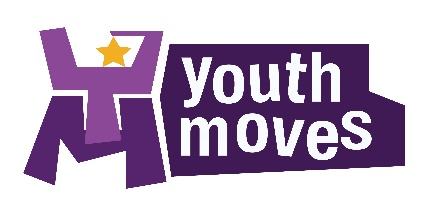 Please return completed application form to the following address:Email – Claire.hodge@youthmoves.org.ukHard copies to – The Park Centre, Daventry Road, Knowle, Bristol, BS4 1DQPosition applied for:How did you hear about this vacancy:Surname:Forenames:Title:Previous Names (If any):Current Address:Please ensure to include full postcodePrevious Address:(If at current address less than 3 years)Please ensure to include full postcodeDaytime Telephone Number:Email Address:Do you have the right to take up employment in the UK?Do you have the right to take up employment in the UK?YesNoIf no, please provide details:Please list any dates that you are not available for interview:Dates AttendedSecondary EducationSubjectQualifications/GradesDates AttendedFurther EducationSubjectQualifications/GradesDates AttendedHigher EducationSubjectQualifications/GradesDates AttendedVocational and/or Professional TrainingSubjectQualifications/GradesPlease describe any relevant skills you may have from any voluntary work, domestic responsibilities as well as any other activities that you feel would be relevant to the advertised role:If this application is successful, please indicate the earliest that you would be able to take up employment with the Company:Please detail any holidays that are booked for the next 12 months?Dates of EmploymentDates of EmploymentName of Employer&Full Postal AddressFinal Job Title&Reason for LeavingFinal Salary PriortoLeaving CompanyFromToName of Employer&Full Postal AddressFinal Job Title&Reason for LeavingFinal Salary PriortoLeaving CompanyDates of EmploymentDates of EmploymentName of Employer&Full Postal AddressFinal Job Title&Reason for LeavingFinal Salary PriortoLeaving CompanyFromToName of Employer&Full Postal AddressFinal Job Title&Reason for LeavingFinal Salary PriortoLeaving CompanyDates of EmploymentDates of EmploymentName of Employer&Full Postal AddressFinal Job Title&Reason for LeavingFinal Salary PriortoLeaving CompanyFromToName of Employer&Full Postal AddressFinal Job Title&Reason for LeavingFinal Salary PriortoLeaving CompanyDates of EmploymentDates of EmploymentName of Employer&Full Postal AddressFinal Job Title&Reason for LeavingFinal Salary PriortoLeaving CompanyFromToName of Employer&Full Postal AddressFinal Job Title&Reason for LeavingFinal Salary PriortoLeaving CompanyPlease provide a brief explanation if there are any gaps in your continuous employment history listed above:What are your minimum salary expectations?Please provide details of any support or assistance that you may require to enable you to be interviewed for this vacancy:Do you hold a current full driving licence?Do you hold a current full driving licence?Do you hold a current full driving licence?Do you hold a current full driving licence?YesNoDo you have your own vehicle?Do you have your own vehicle?Do you have your own vehicle?Do you have your own vehicle?YesNoIs your driving licence endorsed? (If yes, please answer the questions below)Is your driving licence endorsed? (If yes, please answer the questions below)Is your driving licence endorsed? (If yes, please answer the questions below)Is your driving licence endorsed? (If yes, please answer the questions below)YesNoConvicting Court Code:Date of Conviction:Date of Conviction:Penalty Points:Penalty Points:Penalty Points:Penalty Points:Penalty Points:Type of Offence:Type of Offence:Disqualification Period:Disqualification Period:Disqualification Period:Disqualification Period:Disqualification Period:Disqualification Period:In order to protect the public, the post you have applied for is exempt from certain provisions of the Rehabilitation of Offenders Act 1974. You are therefore required to disclose all and any past or pending cautions or convictions, whether spent or otherwise, unless it is either a “protected caution” or a “protected conviction” under the terms of the Rehabilitation of Offenders Act 1974 (Exceptions) Order 1975.Have you ever been convicted of an offence that is not spent under the Rehabilitation of Offender’s act 1974?YesNoHave you ever accepted a formal police caution?YesNoAre there any outstanding court proceedings against you?YesNoAre there any court/county court judgements against you?YesNoHave you ever been declared bankrupt?YesNoIf you have answered YES to any of the above questions please give details below:If you have answered YES to any of the above questions please give details below:If you have answered YES to any of the above questions please give details below:If you have answered YES to any of the above questions please give details below:If you have answered YES to any of the above questions please give details below:1.I hereby give my consent to the Company processing the data supplied on this application form for the purpose of recruitment and selection and in accordance with the Privacy Notice for Job Applicants.2.I accept that if my application is successful, this application form will form part of my HR file and in that case I consent to the data on it being processed for all purposes in connection with my employment in accordance with the Privacy Notice for Staff.3.I declare that the information provided on this application form is accurate and truthful. I am aware that any false or misleading statement, or information that I have withheld, may be just cause to invalidate this application - or cause the termination of my employment if I have already been employed.4.I understand that any offer of employment is subject to receipt of references and an appropriate level of DBS check that proves satisfactory to the Company, as well as successfully completing an induction and probationary period.5.I authorise the Company to obtain references to support this application once an offer has been made and accepted.Signed:Date: